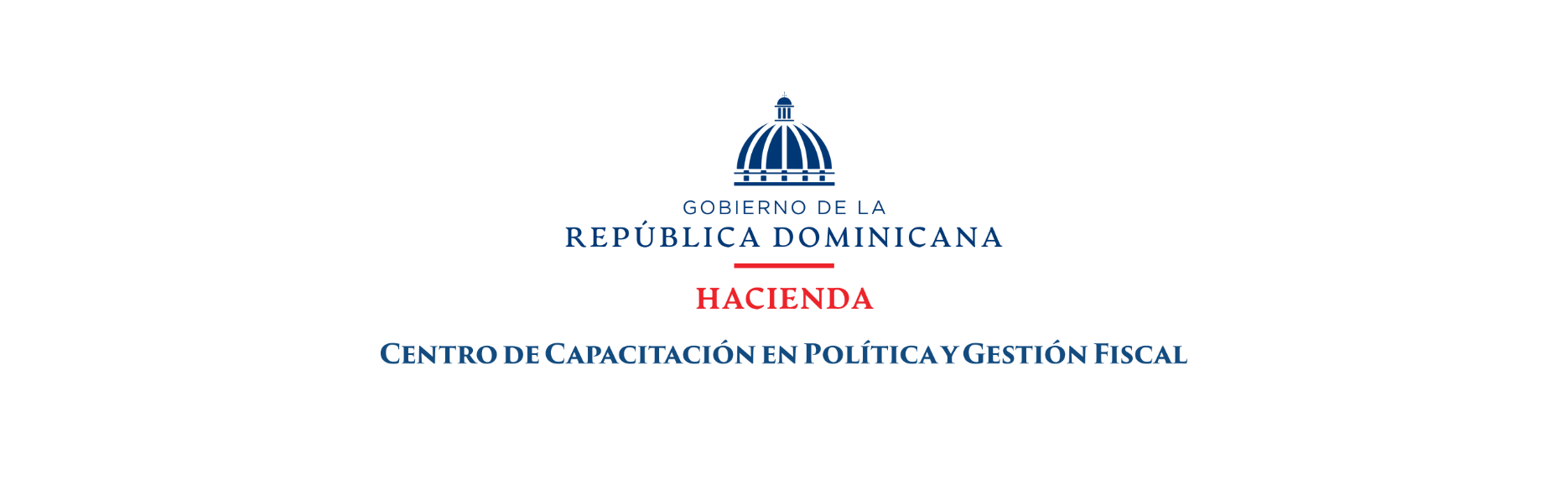 FORMULARIO DE OFERTA ECONÓMICA“Adquisición de Flores para Aniversario Institucional y Actos Fúnebres, de esta Institución, dirigido a las Micros, Pequeñas y Medianas Empresas (MIPYMES)”.Ref. CAPGEFI-UC-CD-2023-0001nombre del oferente:        TÉRMINOS DE CRÉDITO____________________TÉRMINOS DE ENTREGA_____________________VALIDEZ DE LA OFERTA______________________………………………..……nombre y apellido…………………………………… en calidad de ……………………………………………….., debidamente autorizado para actuar en nombre y representación de (poner aquí nombre del Oferente y sello de la compañía, si procede)Firma ___________________________________.../……../……….… fecha      Sello_____________________________________________Item No.Descripción del Bien, Servicio u ObraUnidad demedidaCódigoCantidadPrecio UnitarioSubtotal sin ITBISITBISTotal a pagar con ITBISRD$RD$RD$RD$RD$RD$RD$RD$RD$RD$RD$RD$TOTAL EN RD$TOTAL EN RD$TOTAL EN RD$TOTAL EN RD$TOTAL EN RD$TOTAL EN RD$RD$RD$RD$